 Modulo Iscrizione alunni/e con disabilità      Istituti di Istruzione Secondaria di II Grado    Manifestazione Provinciale CORSA CAMPESTRE 1 febbraio 2024Indicare il numero totale degli alunni/e per categoria di disabilità:indicare la categoria: AF - AM - JF - JM indicare la categoria di disabilità:  DIR - C21 - HFD - HS - NVsolo per i DIR:  iscrizione come componente della squadra (in questo caso non sono previsti adattamenti tecnici)segnalare le eventuali esigenze individuali e/o differenze rispetto alle previste schede  tecniche specifiche (ad es: distanza gara, presenza educatore, tecnico/accompagnatore-guida, …. ovvero necessità logistiche o di trasporto)Si dichiara che tutti gli alunni/e in elenco nella presente pagina sono iscritti, frequentanti e sono stati sottoposti al controllo sanitario per la pratica di attività sportive:              NON  agonistiche (dalla fase d’istituto alla fase interregionale);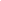                agonistiche, a norma del D.M. 4/3/93 (fasi nazionali). 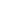 Le relative certificazioni sono depositate agli atti della scuola.Data ……/……./…….							Firma del Dirigente ScolasticoIstituto Scolastico, Comune, ProvinciaDocente accompagnatore: Prof./Prof.ssa Cell DIR  C21 HFDHSNVAF  min. 1000 mt. / max 2000 mt.AM min. 1000 mt. /  max 2500 mt.AM C21 min. 1000 mt. /  max 2000 mt.JF min. 1000 mt.  / max 2000 mt. JM min.1000 mt. / max 3000 mt. JM C21 min 1000 mt. / max 2000 mtCategoria(1)Cognome e NomeData dinascitaCategoriadisabilità (2)Squadrasolo DIR (3)Note (4)